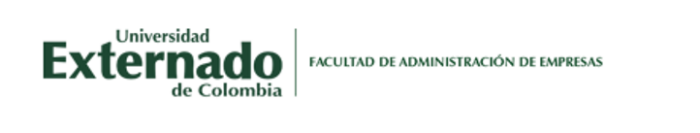 Concurso:“MENTES BRILLANTES”Ideas innovadoras para el futuro de Colombia.Objetivo:Desarrollar el potencial creativo y empresarial de los estudiantes de colegio para fomentar las iniciativas de emprendimiento.Dirigido a: Estudiantes con curiosidad empresarial y gusto empresarial de los grados 10-11.¿Qué es?Una iniciativa de la Facultad de Administración de Empresas que en coherencia con su misión busca incentivar el pensamiento creativo y liderazgo para formar desde el colegio agentes de cambio que contribuyan al desarrollo empresarial del país.¿Cómo funciona? Previo al concurso: El colegio debe convocar a los estudiantes de 10-11 interesados en dar a conocer su idea innovadorade negocio.	El requisito para la postulación de los trabajos será enviar a través del colegio el formato adjunto con el desarrollo de la idea a pregrado.admin@uexternado.edu.coConcurso:	La Facultad de Administración de Empresas con expertos en emprendimiento seleccionará las mejores ideas y quienes participarán cómo jurados. Los grupos seleccionados tendrán la oportunidad de vivir una experiencia universitaria en el que se lesdará tres talleres que facilitarán la presentación formal de su idea de negocio ante los jurados.o Taller Virtual: Conceptos de emprendimientoo Taller Virtual: Diseño de una propuesta de Valoro Taller Virtual: Cómo vender una idea de negocio   Los grupos seleccionados tendrán 15 días para estructurar su presentación.Premiación:	A dos proyectos con la presentación más innovadora y sobresaliente se les reconocerá con una certificación de la Universidad Externado de Colombia como premio MENTES BRILLANTES, y se le otorgará una beca para tomar el DIPLOMADO EN CREACIÓN DE EMPRESAS. Que al finalizar el curso incluye una certificación.Se confirmará con un correo el recibido de su postulación y el 04 de octubre se informará los resultados de los grupos que tendrán la posibilidad de vivir la experiencia universitaria y presentar su proyecto.CRONOGRAMA: PLAZO      DE      POSTULACIÓN: hasta el 27 de septiembre. Envíe su postulación a:pregrado.admin@uexternado.edu.co PUBLICACIÓN DE RESULTADOS: 04 de octubre TALLERES: 18, 19 y 20 de octubre. PRESENTACIÓN (Presencial): 02 de noviembre PREMIACIÓN: 25 de eneroFORMATO DE POSTULACIÓN:Concurso:“MENTES BRILLANTES”Ideas innovadoras para el futuro de Colombia.Información básica de su proyecto o idea de negocio Nombre de la idea de negocio (5%): _______________Información obligatoria (30%): A quien va dirigida la idea: (mercado objetivo) ¿Por qué considera que su idea es diferente? Identifique los competidores directos para su idea de negocioInformación adicional (10%)Si considera pertinente agregar información que le valor a su idea de negocio puede hacerlo en este espacio con no más 250 palabras. Por ejemplo: comunicación digital (página web, redes sociales, etc.), rol de cada estudiante en el equipo (área de finanzas, mercadeo, recursos humanos, logística, etc.),Su postulación será admitida con las siguientes condiciones:	Deberá llegar a pregrado.admin@uexternado.edu.co a través del encargado del colegio en los tiempos definidos.   El grupo debe ser de mínimo 2 estudiantes máximo 4 integrantes.	Si es seleccionado el grupo debe asistir (con todos sus integrantes) a los talleres que se programarán y a la premiación.PLAZO DE POSTULACIÓN: hasta el 27 de septiembre.La Facultad se reserva la discrecionalidad de selección de los participantes, así como de declarar desierta la convocatoria.Información del estudiante (Máximo 4 estudiantes por grupo)Información del estudiante (Máximo 4 estudiantes por grupo)Información del estudiante (Máximo 4 estudiantes por grupo)Información del estudiante (Máximo 4 estudiantes por grupo)Información del estudiante (Máximo 4 estudiantes por grupo)Colegio:Nombre del estudiante:Identificación:Celular:Email: